Wondering whether marijuana is legal in your state?Last Updated: May 2019

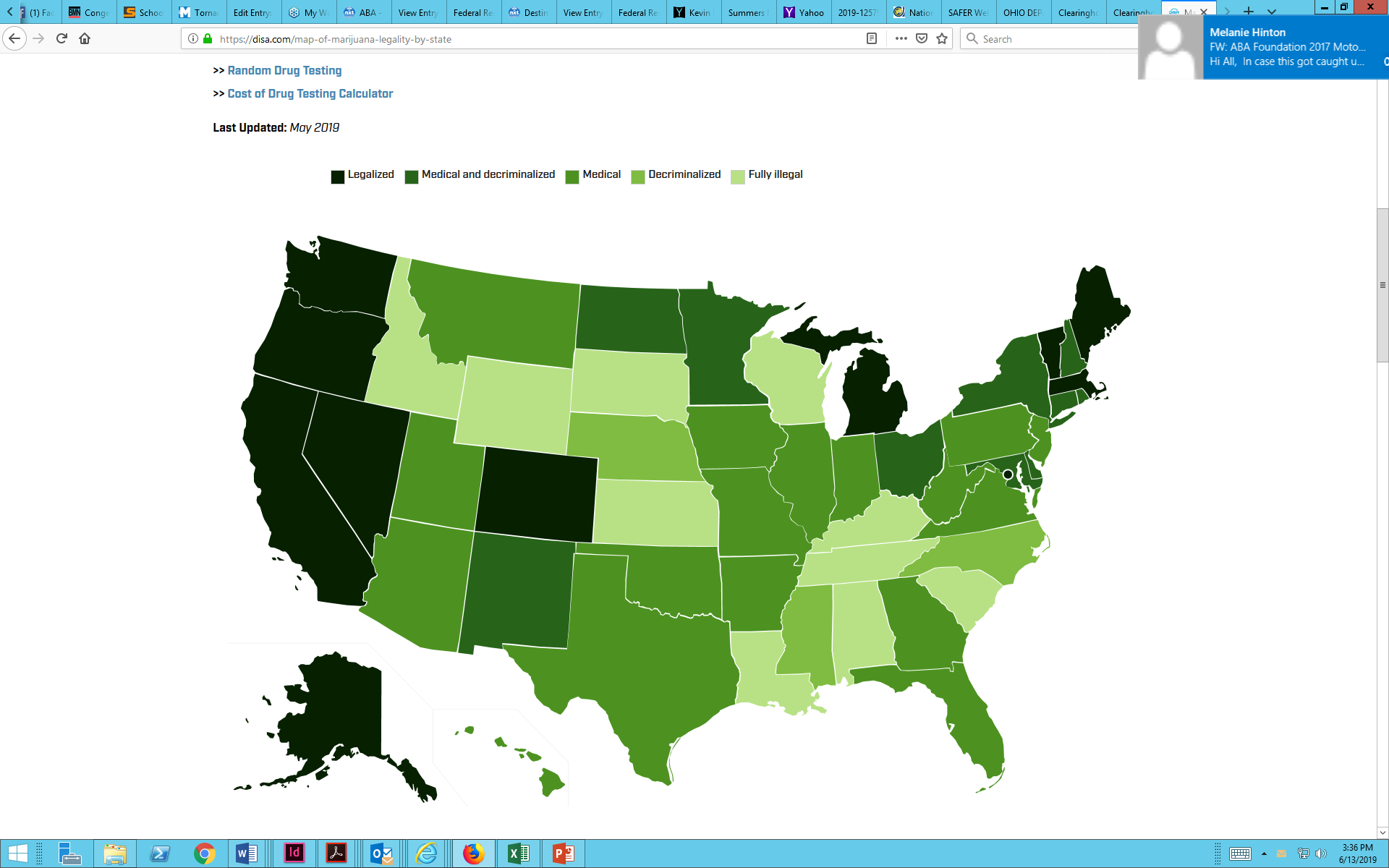 StateLegal StatusMedicinalDecriminalizedState LawsAlabamaFully IllegalNoNoView State LawsAlaskaFully LegalYesYesView State LawsArizonaMixedYesNoView State LawsArkansasMixedYesNoView State LawsCaliforniaFully LegalYesYesView State LawsColoradoFully LegalYesYesView State LawsConnecticutMixedYesReducedView State LawsDelawareMixedYesReducedView State LawsDistrict of ColumbiaFully LegalYesYesView State LawsFloridaMixedYesNoView State LawsGeorgiaMixedCBD OilNoView State LawsHawaiiMixedYesNoView State LawsIdahoFully IllegalNoNoView State LawsIllinoisMixedYesReducedView State LawsIndianaMixedCBD OilNoView State LawsIowaMixedCBD OilNoView State LawsKansasFully IllegalNoNoView State LawsKentuckyFully IllegalNoNoView State LawsLouisianaMixedYesNoView State LawsMaineFully LegalYesYesView State LawsMarylandMixedYesReducedView State LawsMassachusettsFully LegalYesYesView State LawsMichiganFully LegalYesYesView State LawsMinnesotaMixedYesReducedView State LawsMississippiFully IllegalNoReducedView State LawsMissouriMixedYesReducedView State LawsMontanaMixedYesNoView State LawsNebraskaFully IllegalNoReducedView State LawsNevadaFully LegalYesYesView State LawsNew HampshireMixedYesReducedView State LawsNew JerseyMixedYesNoView State LawsNew MexicoMixedYesReducedView State LawsNew YorkMixedYesReducedView State LawsNorth CarolinaFully IllegalNoReducedView State LawsNorth DakotaMixedYesReducedView State LawsOhioMixedYesReducedView State LawsOklahomaMixedYesNoView State LawsOregonFully LegalYesYesView State LawsPennsylvaniaMixedYesNoView State LawsRhode IslandMixedYesReducedView State LawsSouth CarolinaFully IllegalNoNoView State LawsSouth DakotaFully IllegalNoNoView State LawsTennesseeFully IllegalNoNoView State LawsTexasMixedCBD OilNoView State LawsUtahMixedYesNoView State LawsVermontFully LegalYesYesView State LawsVirginiaMixedCBD OilNoView State LawsWashingtonFully LegalYesYesView State LawsWest VirginiaMixedYesNoView State LawsWisconsinFully IllegalNoNoView State LawsWyomingFully IllegalNoNoView State Laws